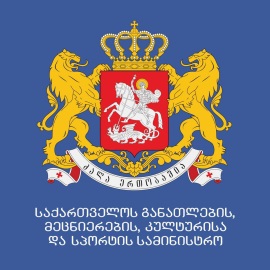 საქართველოს განათლების, მეცნიერების, კულტურისა და სპორტის სამინისტრო„კულტურის ხელშეწყობის პროგრამა“საკონკურსო განაცხადი„საქართველოს რეგიონებში თბილისის თეატრების საგასტროლო საქმიანობის ხელშეწყობა“ (კონკურსის სახელწოდება)ინფორმაცია პროექტის შესახებ2. ინფორმაცია კონკურსანტის შესახებ:     პროექტის საკონტაქტო პირი ორგანიზაციის წარმომადგენელი ინფორმაცია პარტნიორი ორგანიზაციის/ების შესახებ (ასეთის არსებობის შემთხვევაში).                 ერთ პარტნიორზე მეტის არსებობის შემთხვევაში გთხოვთ, დაამატოთ ანალოგიური გრაფაინფორმაცია პარტნიორობის ფორმის შესახებ (მ.შ დაფინანსება, მომსახურება, მატერიალური ფასეულობის გადაცემა, იჯარა და სხვა). ერთ პარტნიორზე მეტის არსებობის შემთხვევაში გთხოვთ, დაამატოთ ანალოგიური გრაფაპროექტის აღწერაპროექტის  აღწერა (არაუმეტეს 1000 სიტყვა)პროექტის ბიუჯეტი პრობლემის არსიაღწერეთ პრობლემები, რომლის გადაჭრასაც ემსახურება თქვენი პროექტი და დაასაბუთეთ პროექტის საჭიროება.4.5. პროექტის მიზანიმიუთითეთ პროექტის კონკრეტული მიზანი 4.6. პროექტის მიზნობრივი აუდიტორიამიუთითეთ, კონკრეტულად რა მიზნობრივ აუდიტორიაზეა გათვლილი პროექტი (სპეციალისტები, სფეროს წარმოამდგენლები, სტუდენტები, ფართო საზოგადოება და სხვ.). 4.7. პროექტის მოსალოდნელი შედეგები აღწერეთ პროექტის მოსალოდნელი კონკრეტული შედეგები. დაასაბუთეთ, რა დადებით გავლენას იქონიებს პროექტი. განიხილეთ ყველა მოსალოდნელი შედეგი. 4.8. პროექტის შეფასების კრიტერიუმები და მდგრადობა4.9. პროექტის  ეტაპებიპროექტის ფარგლებში განსახორციელებელი ეტაპების, მათ შორის ძირითადი ღონისძიების, დროში გაწერილი დეტალური აღწერა (საჭიროების შემთხვევაში დაამატეთ გრაფა). პროექტის ხარჯთაღრიცხვა: *პროექტის ბიუჯეტი წარმოდგენილი უნდა იყოს ლარებში (ბიუჯეტი უნდა შეიცავდეს მხოლოდ იმ მომსახურების/საქონელის შესყიდვის სფეროებს, რომლებიც შეესაბამება პროექტის მიზნებს/ამოცანებს და უნდა იყოს შესაბამისობაში  გათვალისწინებულ აქტივობებთან)სამინისტრო არ ანაზღაურებს: ხელშეკრულების გაფორმებამდე გაწეულ ხარჯებს;ბიზნესკლასის ავიაბილეთის და მაღალი კლასის სასტუმროს ხარჯებს;პროექტის ფარგლებში ძირითადი აქტივების შეძენას;კონკურსანტის მიერ წარმოდგენილი დოკუმენტაციის ნუსხის დადასტურება 7. განაცხადის ჩაბარების თარიღი:  განმცხადებელი ორგანიზაციის ხელმძღვანელის ხელმოწერა: განმცხადებელი პირის ხელმოწერა:------------------------------------ბ.ა._ _  _  _  2019 წ.                                           დანართი N2პროექტის სახელწოდება  „ --------------------------------------------------------------„პროექტის სახელწოდება  „ --------------------------------------------------------------„საქართველოს განათლების, მეცნიერების, კულტურისა და სპორტის სამინისტროდან მოთხოვნილი თანხა ლარში  :  ----------------------------საქართველოს განათლების, მეცნიერების, კულტურისა და სპორტის სამინისტროდან მოთხოვნილი თანხა ლარში  :  ----------------------------პროექტის დაწყების თარიღი    _ _  _ _  _ _ _ _  პროექტის დასრულების თარიღი      _ _  _ _  _ _ _ _   	თანადაფინანსების არსებობა  არა                               დიახ თანადაფინანსების არსებობა  არა                               დიახ ორგანიზაციის სახელწოდებაორგანიზაციის მისამართი  ტელეფონის ნომერი:ვებ-გვერდი:   ელ.ფოსტა:  საიდენტიფიკაციო კოდი ორგანიზაციის ხელმძღვანელისახელი, გვარიპირადი ნომერისაკონტაქტო ტელეფონიელ.ფოსტა:ორგანიზაციის სახელწოდებაორგანიზაციის მისამართი  ტელეფონის ნომერი:ვებ-გვერდი:   ელ.ფოსტა:  საიდენტიფიკაციო კოდი ორგანიზაციის ხელმძღვანელიპროექტის სრული ბიუჯეტი სამინისტროდან  მოთხოვნილი თანხათვითდაფინანსების თანხა თანადაფინასების თანხარაოდენობრივი ინდიკატორიმიუთითეთ რა კრიტერიუმებით შეფასდება პროექტის მიზნის მიღწევა (მაგ: ღონისძიების  შემთხვევაში დამსწრეთა რაოდენობა, გამოხმაურება მედიაში, პროექტში მონაწილეთა რაოდენობა და ა.შ.)რაოდენობრივი ინდიკატორიმიუთითეთ რა კრიტერიუმებით შეფასდება პროექტის მიზნის მიღწევა (მაგ: ღონისძიების  შემთხვევაში დამსწრეთა რაოდენობა, გამოხმაურება მედიაში, პროექტში მონაწილეთა რაოდენობა და ა.შ.)დამსწრეთა რაოდენობათვისობრივი ინდიკატორიაღნიშნულ პუნქტში უნდა დასახელდეს შედეგის შეფასების თვისობრივი მაჩვენებელითვისობრივი ინდიკატორიაღნიშნულ პუნქტში უნდა დასახელდეს შედეგის შეფასების თვისობრივი მაჩვენებელიპროექტის გრძელვადიანი შედეგები(აღწერეთ რა სარგებელის მოტანა შეუძლია პროექტს გრძელვადიან პერსპექტივაში)პროექტის გრძელვადიანი შედეგები(აღწერეთ რა სარგებელის მოტანა შეუძლია პროექტს გრძელვადიან პერსპექტივაში)Nეტაპის დასახელებაშემსრულებელივადებიადგილი (ქალაქი/სივრცე)1.2.3.4.5.  პროექტის სახელწოდება    პროექტის სახელწოდება    პროექტის სახელწოდება    პროექტის სახელწოდება    პროექტის სახელწოდება  ხარჯთაღრიცხვაNდასახელებარაოდენობაერთეულის ფასი ჯამი სამინისტროდან მოთხოვნილი თანხა1შრომის ანაზღაურება (მაგ: პროექტის მენეჯერისა და დაქირავებული პერსონალის ხელფასები)1.2მონაწილეთა ჰონორარები (მაგ, ხელოვანი,  და ა.შ)2სატრანსპორტო ხარჯები (მაგ.  მზავრობის და ტრანსპორტის დაქირავების ხარჯი)3ცხოვრების ხარჯი (მაგ. სასტუმრო)4იჯარა (მაგ. დარბაზის ქირა, განათება, გახმოვანება და ა.შ)5ბეჭდვის ხარჯი (მაგ. პუბლიკაცია, პოსტერი, ბანერი, აფიშა და ა.შ)6სხვა მომსახურებაჯამი აღნიშნული გრაფები პირობითია და შესაძლებელია შეიცვალოს მოთხოვნების შესაბამისადთან უნდა დაერთოს:  მოთხოვნილი თანხის ფარგლებში შესაძენი საქონლისა და მომსახურების შესაბამისი წინასწარი ინვოისები (ბაზრის კვლევები)აღნიშნული გრაფები პირობითია და შესაძლებელია შეიცვალოს მოთხოვნების შესაბამისადთან უნდა დაერთოს:  მოთხოვნილი თანხის ფარგლებში შესაძენი საქონლისა და მომსახურების შესაბამისი წინასწარი ინვოისები (ბაზრის კვლევები)აღნიშნული გრაფები პირობითია და შესაძლებელია შეიცვალოს მოთხოვნების შესაბამისადთან უნდა დაერთოს:  მოთხოვნილი თანხის ფარგლებში შესაძენი საქონლისა და მომსახურების შესაბამისი წინასწარი ინვოისები (ბაზრის კვლევები)აღნიშნული გრაფები პირობითია და შესაძლებელია შეიცვალოს მოთხოვნების შესაბამისადთან უნდა დაერთოს:  მოთხოვნილი თანხის ფარგლებში შესაძენი საქონლისა და მომსახურების შესაბამისი წინასწარი ინვოისები (ბაზრის კვლევები)დოკუმენტის დასახელება მითითება დანართის თაობაზე მითითება დანართის თაობაზე თანდართული გვერდების რაოდენობადოკუმენტის დასახელება დიახ  არათანდართული გვერდების რაოდენობასავალდებულო  დოკუმენტაცია1.1.  მოთხოვნილი თანხის შესაბამისი ინვოისები (ბაზრის კვლევები)2. სხვა დოკუმენტაცია (ასეთის არსებობის შემთხევაში)2.1. ხელშეკრულება ან წერილი (პარტნიორის/ თანადაფინანსების თაობაზე )2.2. სარეკომენდაციო წერილი2.3. შესაბამისი უფლებამოსილი ორგანოს/პირის წინასწარი თანხმობა/ნებართვა იმ შემთხვევაში, თუ პროექტის განხორციელება გულისხმობს რაიმე ტიპის ნებართვის აუცილებლობას;2.4. და სხვა, პროექტის საჭიროებიდან გამომდინარე (მაგ: მოწვევა)სულ:სულ:სულ: